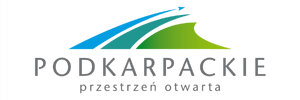 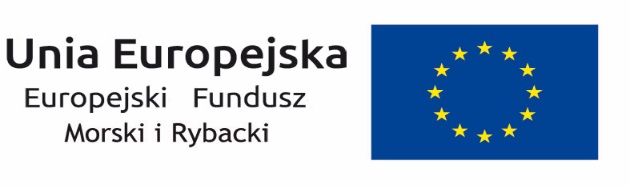 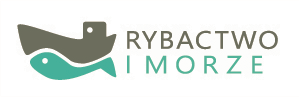 Europejski Fundusz Morski i Rybacki Samorząd Województwa Podkarpackiego informuje, iż w ramach pomocy technicznej Programu Operacyjnego „Rybactwo i Morze” 2014-2020 realizuje operację pt. Wydatki umożliwiające sprawne funkcjonowanie Oddziału odpowiedzialnego za wdrażanie, kontrolę i monitoring Programu w Województwie Podkarpackim w okresie od 01.07.2021 r. do 31.12.2022 r., której celem jest efektywne zarządzanie programem operacyjnym, wraz z jego przygotowaniem i wdrażaniem działań objętych programem operacyjnym.Operacja jest współfinansowana ze środków Unii Europejskiej w ramach pomocy technicznej Programu Operacyjnego „Rybactwo  i Morze” 2014-2020